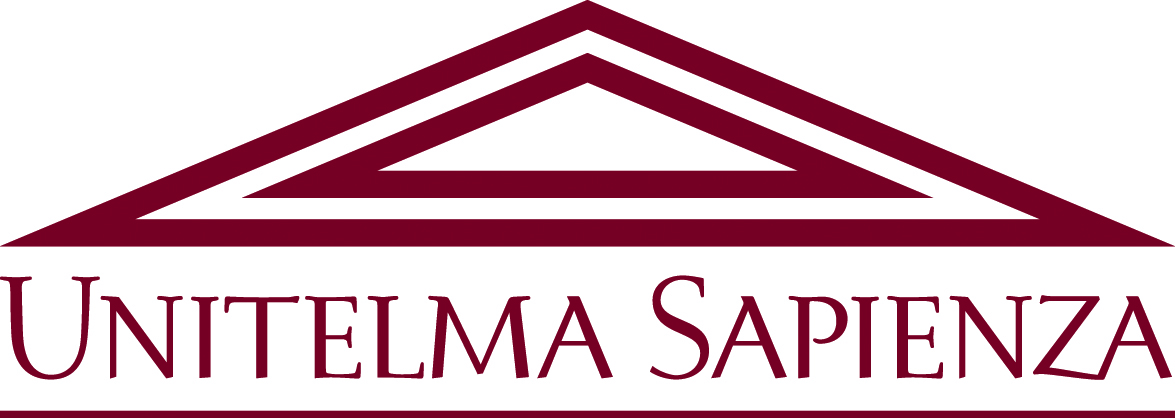 Gentile sig/sig.raPensando di farle cosa gradita, volevo informarla che abbiamo stipulato una convenzione con INPS che prevede, per i figli e gli orfani di dipendente o pensionato iscritto alla GestioneUnitaria delle prestazioni creditizie e sociali, l’erogazione di 42 borse di studio a coperturatotaledel costo dei master sotto indicati.Ad esse si aggiungono le 60 borse di € 3400 a copertura parziale che stanzierà la stessa Unitelma Sapienza.Master di I° livelloCreazione e gestione di start up di imprese - CREGESIDiritto ed Economia per la nuova impresa- DENICriminologia, scienze investigative e della sicurezza- CRIMINSInternational cooperation finance and development - ICOEuroprogettazione nei servizi sociali – EMESSMaster di II° livelloOrganizzazione e innovazione nelle Pubbliche Amministrazioni - OIPAVi ricordo che la scadenza per la domanda di partecipazione è il 30 novembre 2016.Per le ulteriori notizie potete consultare il nostro sito oppure potete contattare il Contact Center al numero 06-81100288 dal lunedì al venerdì dalle ore 8.00 alle ore 18.00.Potete anche  inviare le vostre richieste all’indirizzo mail masterinps@unitelmasapienza.it.Mi è gradita l’occasione per inviare a voi ed alle vostre famiglie i migliori auguri per il prossimo Anno Accademico.					Il Rettore				Prof. Francesco Avallone